REQUERIMENTO Nº 438/2020 Requer Voto de Pesar pelo falecimento do Senhor Tiago Aparecido Moreno, ocorrido recentemente.   Senhor Presidente, Senhores Vereadores,Nos termos do Art. 102, Inciso IV, do Regimento Interno desta Casa de Leis, requeiro a Vossa Excelência que se digne a registrar nos Anais desta Casa de Leis voto de profundo pesar pelo falecimento do Senhor Tiago Aparecido Moreno, falecido em 31 de outubro de 2020 aos 38 anos de idade. Sepultado às15:30 Horas; no Cemitério da Paz.  Justificativa:  Era casado com Tatiane Cristina Aguiar Moreno, deixa o filho Vitor. Benquisto por todos os familiares e amigos, seu passamento causou grande consternação e saudades, todavia, sua memória há de ser cultuada por todos que em vida a amaram. Que Deus esteja presente nesse momento de separação e dor, para lhes dar força e consolo. Disse-lhe Jesus: Eu sou a ressurreição e á vida. Aquele que crê em mim ainda que morto viverá. E todo aquele que vive e crê em mim, jamais morrerá. (João 11:25-26). É, pois, este o Voto, através da Câmara de Vereadores, em homenagem póstuma e em sinal de solidariedade.   Plenário “Dr. Tancredo Neves”, 05 de novembro de 2020.JESUS VENDEDOR                                   -Vereador-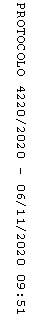 